ANNEX 2 – APPLICATION FORMUNIVERSITA’ DI BOLOGNAMASTER DEGREE COURSESCIENCE FOR THE CONSERVATION-RESTORATION OF CULTURAL HERITAGE1. General information1. General information1. General information1. General information1. General information1. General information1. General information1. General information1. General informationCurrent family nameGender Gender FMFirst nameBirth family nameDate of birthNationality2nd nationality 2nd nationality Country of residenceFrom (MM/YYYY)From (MM/YYYY)2. Research experience (if applicable)2. Research experience (if applicable)2. Research experience (if applicable)2. Research experience (if applicable)2. Research experience (if applicable)If any, please indicate the number of years/months of research activity  since gaining your university degree If any, please indicate the number of years/months of research activity  since gaining your university degree If any, please indicate the number of years/months of research activity  since gaining your university degree If any, please indicate the number of years/months of research activity  since gaining your university degree Research project 1Full timePart timeStart date (MM/YYYY)End date (MM/YYYY)Research project 2Full timePart timeStart date (MM/YYYY)End date (MM/YYYY)Research project 3Full timePart timeStart date (MM/YYYY)End date (MM/YYYY)3. English  Language knowledge3. English  Language knowledge3. English  Language knowledge3. English  Language knowledge3. English  Language knowledgeReading skillsSpeaking skillsWriting skillsMother TongueVery goodGood Weak 4. Contact address 4. Contact address 4. Contact address 4. Contact address NamePO Box (if applicable)Street Name and NumberPost Code Cedex (if applicable)Town/CityCountry nameTelephone NoFax NoEmail5. RESEARCH PROPOSALS: 1st , 2nd and 3rd Preference (make reference to the research proposal titles listed in ANNEX 1  5. RESEARCH PROPOSALS: 1st , 2nd and 3rd Preference (make reference to the research proposal titles listed in ANNEX 1  5. RESEARCH PROPOSALS: 1st , 2nd and 3rd Preference (make reference to the research proposal titles listed in ANNEX 1  Country and University in which the candidate would like to undertake his/her  internshipCountry and University in which the candidate would like to undertake his/her  internshipCountry and University in which the candidate would like to undertake his/her  internship1st Preference/CountryResearch proposal2nd Preference/CountryResearch proposal3rd Preference/CountryResearch proposal6. Declaration by the candidate6. Declaration by the candidate6. Declaration by the candidateI hereby declare that the information in this form is correct.I hereby declare that the information in this form is correct.I hereby declare that the information in this form is correct.DATE OF SIGNATURESIGNATURE OF CANDIDATESIGNATURE OF CANDIDATE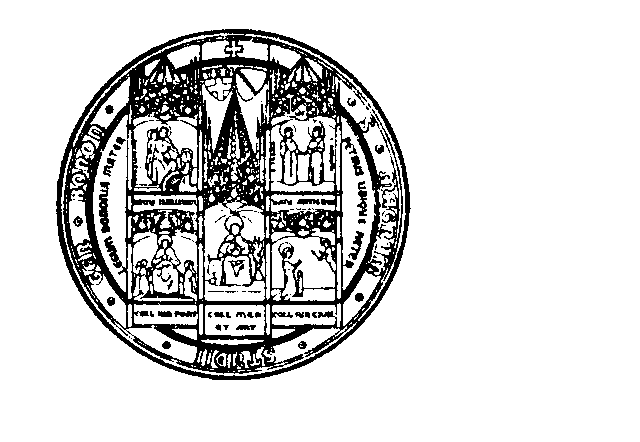 